MIT DER DEFY REVIVAL A3691 FEIERT DAS ERSTE DEFY MODELL SEIN COMEBACK MIT EINEM FARBENFROHEN ZIFFERBLATTNachdem die allererste DEFY im vergangenen Jahr neu aufgelegt wurde, präsentiert ZENITH nun mit der DEFY Revival A3691 das zweite Modell in der Kollektion von originalgetreu reproduzierten Klassikern der DEFY Reihe. Diese wichtige Referenz aus dem Jahr 1971 führte das kühne Design noch einen Schritt weiter und begründete den historisch umfangreichen Einsatz markanter Farben in der Kollektion.ZENITH kehrt zum Wesen der DEFY Kollektion und zu den historischen Referenzen zurück, die weiterhin als Inspirationsquelle für die gleichnamige zeitgenössische Kollektion dienen, und präsentiert mit einer Neuauflage der A3691, die auf der Referenz von 1971 basiert, das zweite DEFY Revival Modell. Mit ihrem leuchtend roten Zifferblatt mit Farbverlauf und ihrem robusten, geometrischen Gehäuse ist die DEFY Revival A3691 das erste DEFY Revival Modell in der permanenten Kollektion.Das Jahr 1969 wird für ZENITH für immer als ein Wendepunkt in Erinnerung bleiben. Die Manufaktur stellte nicht nur das ehrwürdige Kaliber El Primero vor, sondern präsentierte auch die Armbanduhrenkollektion DEFY. Mit einer entschlossenen Haltung gegen die Einführung der Quarzuhren, die damals die traditionelle Schweizer Uhrmacherkunst bedrohten, stellte ZENITH einen Zeitmesser mit einem einzigartig modernen Design und einer Robustheit vor, mit dem die in Masse produzierten elektronischen Uhren der damaligen Zeit einfach nicht mithalten konnten.Eines der ersten Modelle dieser DEFY Kollektion war die A3642, die den treffenden Spitznamen coffre-fort erhielt, was im Französischem so viel bedeutet wie „Tresor“ oder „Safe“. Etwa zwei Jahre später knüpfte ZENITH an dieses gewagte Design an und führte neue farbenfrohe Zifferblätter mit einem ausgeprägten „Vignetten“-Effekt ein, der sich zu den Rändern hin verdunkelte, darunter die A3691 mit einem tiefroten Zifferblatt.Die anhand der originalen Produktionspläne von 1969 faszinierend detailgetreu nachgebildete DEFY Revival A3691 übernimmt alle Details und einzigartigen Designelemente, die die erste DEFY Armbanduhr zu ihrer Zeit zu einer so bemerkenswerten Referenz machten: eine Uhr, deren Codes noch heute die modernen DEFY Modelle inspirieren. Dazu gehören ein facettiertes achteckiges Gehäuse mit einer vierzehnseitigen Lünette, ein glänzendes, tiefrotes Zifferblatt mit einem markanten Vignetteneffekt, der sich zu den Rändern hin verdunkelt, ungewöhnliche applizierte quadratische Indizes mit horizontalen Rillen und das mittlerweile ikonische „Leiter“-Armband aus Edelstahl von Gay Frères, das nun mit einer moderneren und ergonomischeren Faltschließe versehen wurde.Die einzigen äußeren Unterschiede zwischen der Revival und ihrer Vorgängerin sind das Saphirglas, der transparente Gehäuseboden und die Art der Leuchtpigmente. Auch die Wasserdichtigkeit von 30 atm (300 Metern), die über eine verschraubte Krone gesichert wird, wurde vom Original übernommen und sogar durch einen transparenten Boden ergänzt.Der andere große Unterschied schlägt im Inneren der Uhr. Statt des soliden Gehäusebodens des Originals mit dem vierzackigen Stern, der später zu einem der Markenlogos und einem wiederkehrenden Designelement werden sollte, besitzt die DEFY Revival A3691 einen Saphirglasboden. Durch diesen kann das mit einer Frequenz von 4 Hz (28.800 Halbschwingungen pro Stunde) schlagende automatische Manufaktur-Kaliber Elite 670 mit einer Gangreserve von 50 Stunden bewundert werden.Zur Freude der Sammler und im Gegensatz zur DEFY Revival A3642, die in einer nummerierten, limitierten Auflage produziert wurde, wird die DEFY Revival A3691 in die permanente DEFY Kollektion aufgenommen und in ZENITH Boutiquen sowie bei autorisierten Händlern auf der ganzen Welt erhältlich sein.ZENITH: TIME TO REACH YOUR STAR.Die Mission von ZENITH besteht darin, Menschen dazu zu inspirieren, ihre Träume zu leben und wahr werden zu lassen – allen Widrigkeiten zum Trotz. Nach der Gründung der Marke im Jahr 1865 wurde ZENITH zur ersten vertikal integrierten Schweizer Uhrenmanufaktur. Die Uhren der Marke haben außergewöhnliche Persönlichkeiten begleitet, die große Träume hatten und nach dem Unmöglichen strebten – von Louis Blériots historischem Flug über den Ärmelkanal bis hin zu Felix Baumgartners Rekordsprung im freien Fall aus der Stratosphäre. Außerdem stellt Zenith visionäre, bahnbrechende Frauen mit ihren Leistungen ins Rampenlicht. In diesem Sinne wurde die Plattform DREAMHERS ins Leben gerufen, wo Frauen ihre Erfahrungen austauschen und sich gegenseitig dazu inspirieren können, ihre Träume zu verwirklichen.Unter dem Leitstern der Innovation stattet Zenith alle Uhren der Marke exklusiv mit im eigenen Haus entwickelten und gefertigten Uhrwerken aus. Seit der Kreation des weltweit ersten automatischen Chronographenwerks, des Kalibers El Primero im Jahr 1969, beherrscht ZENITH die Hochfrequenz-Präzision und bietet Zeitmessung in Sekundenbruchteilen an: auf die Zehntelsekunde genau mit der neuen Chronomaster Serie und sogar auf die Hundertstelsekunde genau mit der DEFY Kollektion. Da Innovation gleichbedeutend mit Verantwortung ist, unterstützt die ZENITH HORIZ-ON-Initiative das Engagement der Marke für Inklusion, Vielfalt, Nachhaltigkeit und das Wohlbefinden der Mitarbeitenden. Seit 1865 prägt ZENITH die Zukunft der Schweizer Uhrenherstellung – als Begleiter aller, die es wagen, sich selbst herauszufordern und nach neuen Höhen zu streben. Die Zeit nach Ihrem Stern zu greifen, ist gekommen.DEFY REVIVAL A3691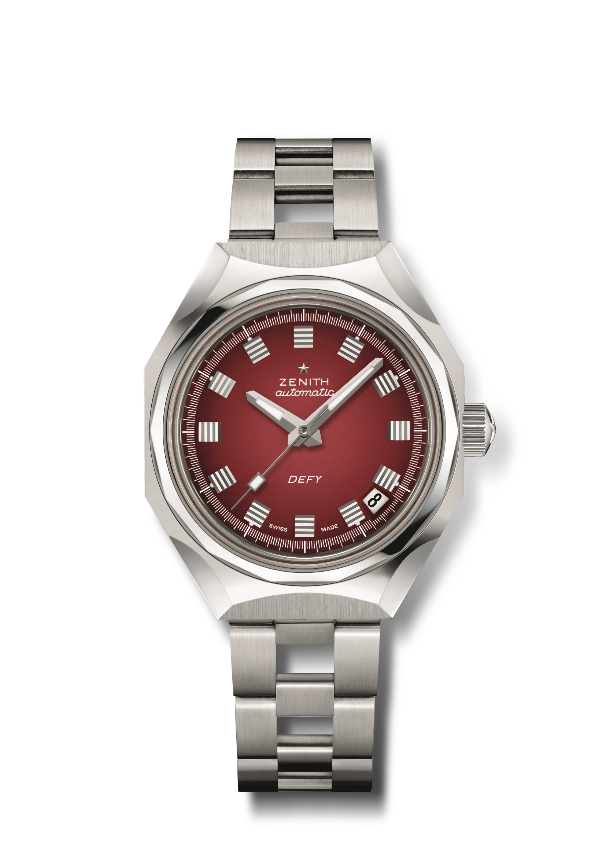 Referenz: 03.A3642.670/3691.M3642Zentrale Merkmale: Originale Neuauflage der Referenz A3691. Achteckiges Gehäuse mit ikonischer 14-seitiger LünetteUhrwerk: ELITE 670 AutomatikFrequenz: 28.800 Halbschwingungen pro Stunde (4 Hz) Gangreserve: etwa 50 StundenFunktionen: Zentrale Stunden und Minuten. Zentraler Sekundenzeiger. Datumsanzeige bei 4:30 UhrFinish:  Neue, sternförmige Schwungmasse mit satinierten VerzierungenPreis: 6900 CHFMaterial: EdelstahlWasserdichtigkeit: 30 atmGehäuse: 37 mmZifferblatt: Rubinrotes Zifferblatt mit FarbverlaufStundenindizes: Rhodiniert und facettiertZeiger: Rhodiniert, facettiert und mit SuperLuminova SLN C1 beschichtetArmband & Schließe:  27.03.1816.M3642 „Leiter“-Armband aus Edelstahl.